SUPER NiDruh:ElektrodaNormy:Normy:Normy:Normy:NormaČísloOznačeníAWSA 5.15E Ni ClDIN8573E Ni BG 1ISO1071E Ni BG 2JUSC.H3.061E Ni BG 2Poloha svařování: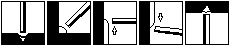 Fyzikální hodnoty:Tvrdost (1.vrstva)165 HVTeplota sušení200 °C/1hSvařovací proud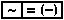 Použití pro:VysokolegovanéŠedá litinaTypické chemické složení v %:Ni98.0